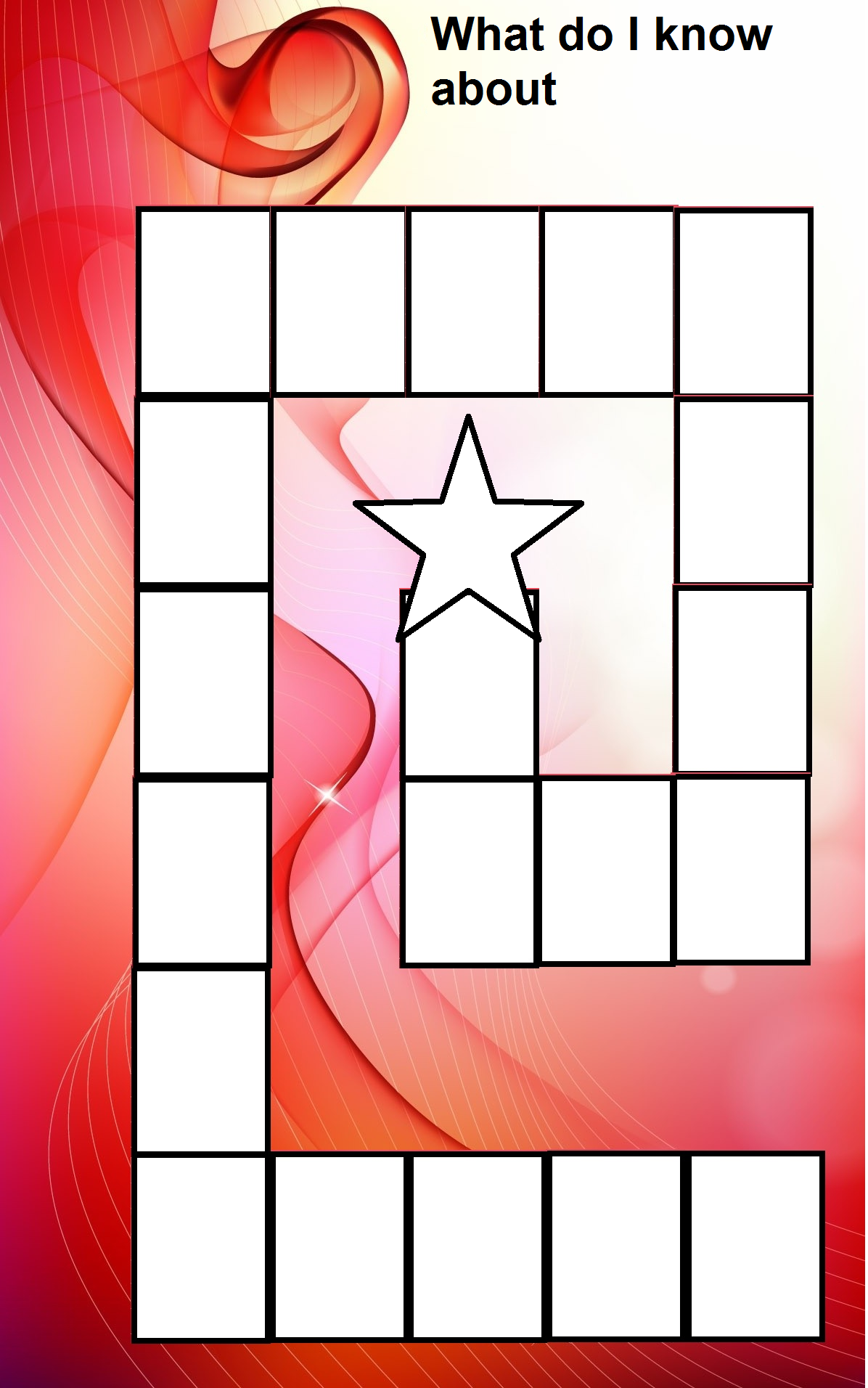 Answers :1. Somatic cell: A somatic cell is any cell that makes up an organism, except for a reproductive cell. For example, the cells that make up your skin are all somatic cells.2. Cytoplasm: the liquid inside a cell3. Embryo: An organism in the early stages of growth and differentiation, from fertilization to the beginning of the third month of pregnancy (in humans). After that point in time, an embryo is called a fetus.4. Morula: an early stage embryo consisting of 16 to 64 cells.5. DNA: Deoxyribonucleic acid or DNA is a molecule that contains the instructions an organism needs to develop, live and reproduce6. Microscope: an optical instrument having a magnifying lens for inspecting objects too small to be seen in detail by the unaided eye. 7. Womb: the uterus of the human female and certain higher mammals. 8. Nucleus: A membrane-bound organelle within a eukaryotic cell that contains DNA.9. Mitosis: cell division10. Egg cell: the female reproductive cell11. Surrogate mother: A person or animal which takes on the pregnancy for another person/animal.12. To remove: to take away13. Blunt pipette: a pipette used to hold a cell under the microscope so that it won’t move during the manipulation.14. Sharp pipette : a pipette used to remove or to inject a nucleus inside a cell15. Enucleation : the process of removing the nucleus of a cell16. Petri dish: a small container made of thin glass or plastic with a loose cover that biologists use for cell culture.